Flexion: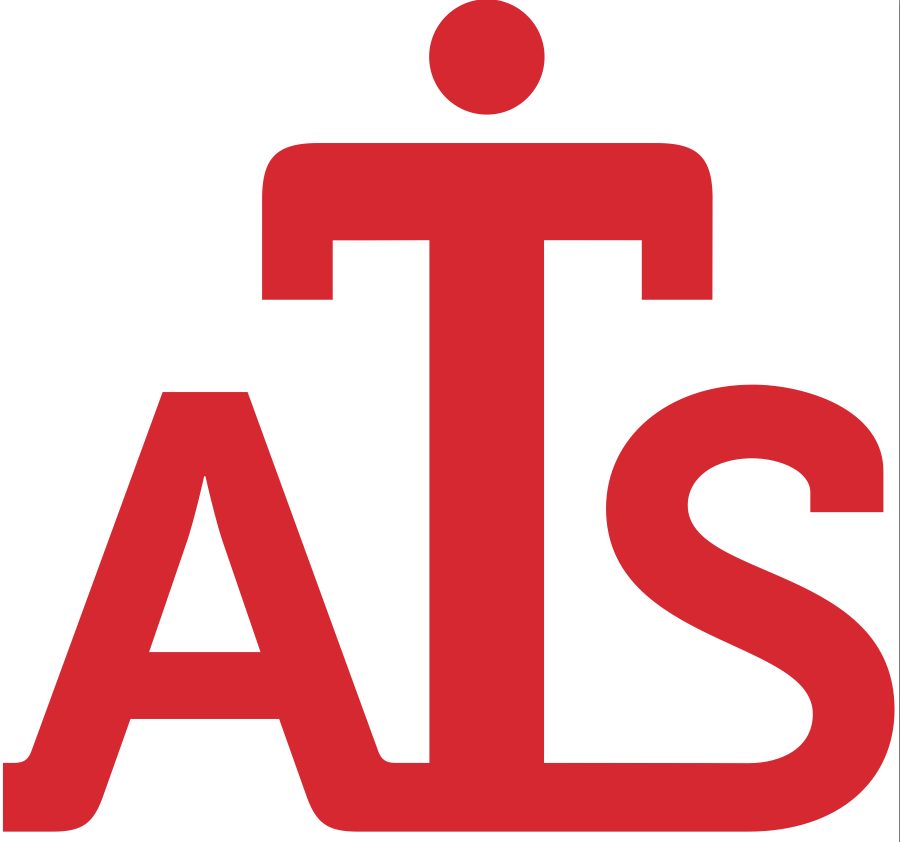 -Place one end of the theraband under one foot. With the arm on the same side, lift straight up in front of you and away from your body.- Repeat this __________times for each side.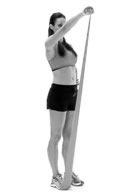 Abduction:-Place one end of the theraband under your right/ left foot. -Using the arm on the same side, lift your arm out to the side away from your body.-Repeat this __________times for each side.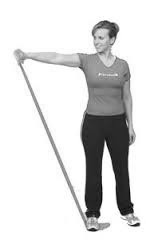 Shoulder Diagonal:-(A) Place theraband under one foot. Using the opposite arm, pull theraband across your body towards your shoulder. -Repeat this _________times for each side.-(B) Place theraband under one foot. Using the arm on the same side, pull theraband across the body diagonally, starting from your hip, toward your shoulder. Repeat this _________times for each side.(A)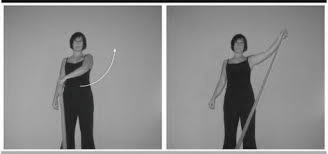 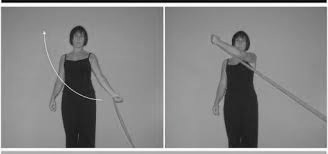 (B)Shoulder Shrugs:-Place theraband under both feet. Hold the ends of the band in each hand.-Keep your elbows straight and lift your shoulders upward. Hold and slowly return to starting postion.-Repeat this __________times.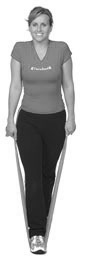 Pull backs:-Wrap theraband around a table leg or an immovable object. Hold the ends with your hands.-Pull both arms towards you at the same time, squeezing your shoulder blades together. Hold and slowly return to the starting position.-Repeat this ____________times.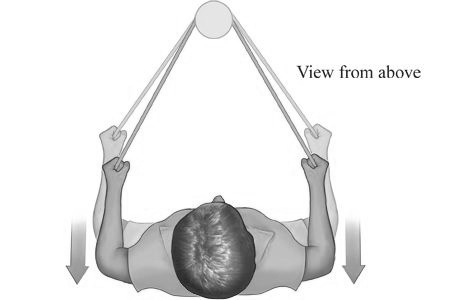 Horizontal abduction:-Hold theraband out in front of you at shoulder level. -Pull apart theraband slowly away from your body. (Making a “T” with your body). Return to starting position.-Repeat this __________times. 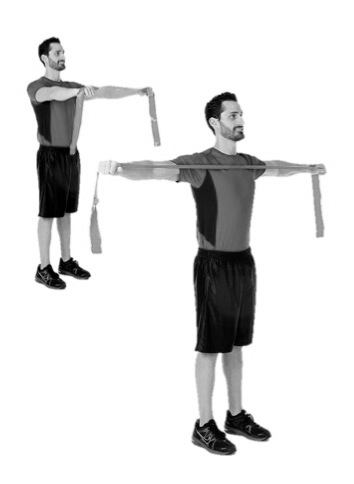 Pull Across:-Attach one end of the theraband to a stationary object, hold the other end with one hand. -Elbow next to side, arm at 90 degrees, pull the theraband across midsection.-Repeat this __________times.               	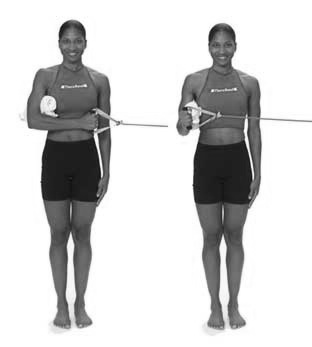 90 degree pulls:-Attach one end of the theraband to a stationary object, hold the other end with one hand.-Elbow next to side, arm at 90 degrees, pull theraband towards body(keep arm bent, move elbow towards body).-Repeat this __________times for each side.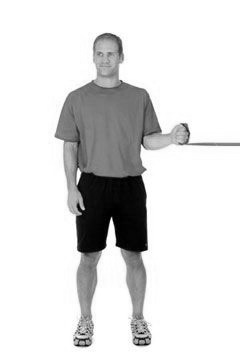 